№ в РеестреТип НТОТип НТОАдрес НТОАдрес НТОПричина принудительного демонтажаПричина принудительного демонтажаПричина принудительного демонтажаПричина принудительного демонтажаПричина принудительного демонтажаПриказ о принудительном демонтаже НТО Приказ о принудительном демонтаже НТО До какого числа требуется произвести демонтаж НТО (в добровольном порядке)До какого числа требуется произвести демонтаж НТО (в добровольном порядке)До какого числа требуется произвести демонтаж НТО (в добровольном порядке)До какого числа требуется произвести демонтаж НТО (в добровольном порядке)Фото НТОФото НТОФото НТОФото НТО№ в РеестреТип НТОТип НТОНаселенный пункт, улица№ домаПричина принудительного демонтажаПричина принудительного демонтажаПричина принудительного демонтажаПричина принудительного демонтажаПричина принудительного демонтажаДата (дд.мм.гг.)№До какого числа требуется произвести демонтаж НТО (в добровольном порядке)До какого числа требуется произвести демонтаж НТО (в добровольном порядке)До какого числа требуется произвести демонтаж НТО (в добровольном порядке)До какого числа требуется произвести демонтаж НТО (в добровольном порядке)Фото НТОФото НТОФото НТОФото НТО10Торговый павильонТорговый павильонг.Добрянка, ул.Жуковского в районе магазина №43размещение без документов, оформленных в установленном порядке, неисполнение владельцем НТО требования о добровольном демонтаже в установленные срокиразмещение без документов, оформленных в установленном порядке, неисполнение владельцем НТО требования о добровольном демонтаже в установленные срокиразмещение без документов, оформленных в установленном порядке, неисполнение владельцем НТО требования о добровольном демонтаже в установленные срокиразмещение без документов, оформленных в установленном порядке, неисполнение владельцем НТО требования о добровольном демонтаже в установленные срокиразмещение без документов, оформленных в установленном порядке, неисполнение владельцем НТО требования о добровольном демонтаже в установленные сроки10.07.202016011.08.202011.08.202011.08.202011.08.2020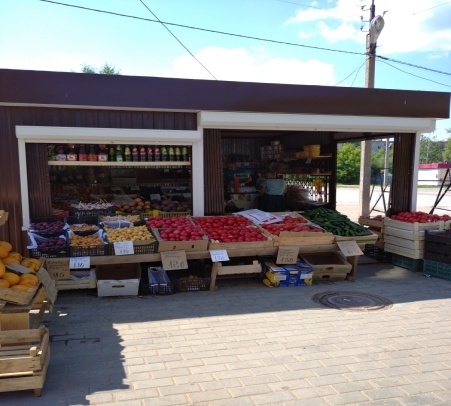 До указанной даты владелец данного НТО вправе осуществить демонтаж своего объектов в добровольном порядке.В случае демонтажа объекта в принудительном порядке затраты по его демонтажу и хранению будут возложены на владельца.Дополнительную информацию можно получить по телефону: 8 (34265) 2- 78-61 либо по адресу: г.Добрянка, ул.Советская, д.14 каб.205.До указанной даты владелец данного НТО вправе осуществить демонтаж своего объектов в добровольном порядке.В случае демонтажа объекта в принудительном порядке затраты по его демонтажу и хранению будут возложены на владельца.Дополнительную информацию можно получить по телефону: 8 (34265) 2- 78-61 либо по адресу: г.Добрянка, ул.Советская, д.14 каб.205.До указанной даты владелец данного НТО вправе осуществить демонтаж своего объектов в добровольном порядке.В случае демонтажа объекта в принудительном порядке затраты по его демонтажу и хранению будут возложены на владельца.Дополнительную информацию можно получить по телефону: 8 (34265) 2- 78-61 либо по адресу: г.Добрянка, ул.Советская, д.14 каб.205.До указанной даты владелец данного НТО вправе осуществить демонтаж своего объектов в добровольном порядке.В случае демонтажа объекта в принудительном порядке затраты по его демонтажу и хранению будут возложены на владельца.Дополнительную информацию можно получить по телефону: 8 (34265) 2- 78-61 либо по адресу: г.Добрянка, ул.Советская, д.14 каб.205.До указанной даты владелец данного НТО вправе осуществить демонтаж своего объектов в добровольном порядке.В случае демонтажа объекта в принудительном порядке затраты по его демонтажу и хранению будут возложены на владельца.Дополнительную информацию можно получить по телефону: 8 (34265) 2- 78-61 либо по адресу: г.Добрянка, ул.Советская, д.14 каб.205.До указанной даты владелец данного НТО вправе осуществить демонтаж своего объектов в добровольном порядке.В случае демонтажа объекта в принудительном порядке затраты по его демонтажу и хранению будут возложены на владельца.Дополнительную информацию можно получить по телефону: 8 (34265) 2- 78-61 либо по адресу: г.Добрянка, ул.Советская, д.14 каб.205.До указанной даты владелец данного НТО вправе осуществить демонтаж своего объектов в добровольном порядке.В случае демонтажа объекта в принудительном порядке затраты по его демонтажу и хранению будут возложены на владельца.Дополнительную информацию можно получить по телефону: 8 (34265) 2- 78-61 либо по адресу: г.Добрянка, ул.Советская, д.14 каб.205.До указанной даты владелец данного НТО вправе осуществить демонтаж своего объектов в добровольном порядке.В случае демонтажа объекта в принудительном порядке затраты по его демонтажу и хранению будут возложены на владельца.Дополнительную информацию можно получить по телефону: 8 (34265) 2- 78-61 либо по адресу: г.Добрянка, ул.Советская, д.14 каб.205.До указанной даты владелец данного НТО вправе осуществить демонтаж своего объектов в добровольном порядке.В случае демонтажа объекта в принудительном порядке затраты по его демонтажу и хранению будут возложены на владельца.Дополнительную информацию можно получить по телефону: 8 (34265) 2- 78-61 либо по адресу: г.Добрянка, ул.Советская, д.14 каб.205.До указанной даты владелец данного НТО вправе осуществить демонтаж своего объектов в добровольном порядке.В случае демонтажа объекта в принудительном порядке затраты по его демонтажу и хранению будут возложены на владельца.Дополнительную информацию можно получить по телефону: 8 (34265) 2- 78-61 либо по адресу: г.Добрянка, ул.Советская, д.14 каб.205.До указанной даты владелец данного НТО вправе осуществить демонтаж своего объектов в добровольном порядке.В случае демонтажа объекта в принудительном порядке затраты по его демонтажу и хранению будут возложены на владельца.Дополнительную информацию можно получить по телефону: 8 (34265) 2- 78-61 либо по адресу: г.Добрянка, ул.Советская, д.14 каб.205.До указанной даты владелец данного НТО вправе осуществить демонтаж своего объектов в добровольном порядке.В случае демонтажа объекта в принудительном порядке затраты по его демонтажу и хранению будут возложены на владельца.Дополнительную информацию можно получить по телефону: 8 (34265) 2- 78-61 либо по адресу: г.Добрянка, ул.Советская, д.14 каб.205.До указанной даты владелец данного НТО вправе осуществить демонтаж своего объектов в добровольном порядке.В случае демонтажа объекта в принудительном порядке затраты по его демонтажу и хранению будут возложены на владельца.Дополнительную информацию можно получить по телефону: 8 (34265) 2- 78-61 либо по адресу: г.Добрянка, ул.Советская, д.14 каб.205.До указанной даты владелец данного НТО вправе осуществить демонтаж своего объектов в добровольном порядке.В случае демонтажа объекта в принудительном порядке затраты по его демонтажу и хранению будут возложены на владельца.Дополнительную информацию можно получить по телефону: 8 (34265) 2- 78-61 либо по адресу: г.Добрянка, ул.Советская, д.14 каб.205.До указанной даты владелец данного НТО вправе осуществить демонтаж своего объектов в добровольном порядке.В случае демонтажа объекта в принудительном порядке затраты по его демонтажу и хранению будут возложены на владельца.Дополнительную информацию можно получить по телефону: 8 (34265) 2- 78-61 либо по адресу: г.Добрянка, ул.Советская, д.14 каб.205.До указанной даты владелец данного НТО вправе осуществить демонтаж своего объектов в добровольном порядке.В случае демонтажа объекта в принудительном порядке затраты по его демонтажу и хранению будут возложены на владельца.Дополнительную информацию можно получить по телефону: 8 (34265) 2- 78-61 либо по адресу: г.Добрянка, ул.Советская, д.14 каб.205.До указанной даты владелец данного НТО вправе осуществить демонтаж своего объектов в добровольном порядке.В случае демонтажа объекта в принудительном порядке затраты по его демонтажу и хранению будут возложены на владельца.Дополнительную информацию можно получить по телефону: 8 (34265) 2- 78-61 либо по адресу: г.Добрянка, ул.Советская, д.14 каб.205.До указанной даты владелец данного НТО вправе осуществить демонтаж своего объектов в добровольном порядке.В случае демонтажа объекта в принудительном порядке затраты по его демонтажу и хранению будут возложены на владельца.Дополнительную информацию можно получить по телефону: 8 (34265) 2- 78-61 либо по адресу: г.Добрянка, ул.Советская, д.14 каб.205.До указанной даты владелец данного НТО вправе осуществить демонтаж своего объектов в добровольном порядке.В случае демонтажа объекта в принудительном порядке затраты по его демонтажу и хранению будут возложены на владельца.Дополнительную информацию можно получить по телефону: 8 (34265) 2- 78-61 либо по адресу: г.Добрянка, ул.Советская, д.14 каб.205.До указанной даты владелец данного НТО вправе осуществить демонтаж своего объектов в добровольном порядке.В случае демонтажа объекта в принудительном порядке затраты по его демонтажу и хранению будут возложены на владельца.Дополнительную информацию можно получить по телефону: 8 (34265) 2- 78-61 либо по адресу: г.Добрянка, ул.Советская, д.14 каб.205.